Discussion　2021年度活動報告【セクション概要】　競技ディスカッションを楽しむことを基本方針とし、個人の技術や全体的な議論の質の向上、大会での上位者輩出を目標に活動しています。大会だけでなく、普段の活動でも他大学と交流する機会が多いのが特長です。【メンバー】１回生（２回生だが、入部１年目のため１回生扱い）１名２回生　１名３回生　４名【セクション活動】　2021年度は、昨年度に引き続きほぼ全ての活動をオンラインで実施しました。人数が少ないため、他大学のディスカッションセクションとの合同練習を頻繁に行い、幅広い意見を取り入れる機会としました。練習の後はリフレクションの時間を設け、先輩が後輩に指導したり疑問点を皆で解消したりしています。そうすることで、次回の練習や大会で活かせる学びを得ることができ、モチベーションを高めることにも繋がります。【外部活動】　他大学との合同練習と大会参加が挙げられます。共にディスカッションに取り組む仲間と交流することで、さらに活動を楽しむことができました。また、練習の成果を発揮する場である大会は、自分の実力を確認したり課題を見つけたりできる重要な機会となりました。経験を積むことで、各々が確実に成長していると感じます。今年度の大会は全てオンライン形式だったため、遠方の会場に出向くこともなく、参加しやすい環境で取り組むことができました。【活動実績】出場大会・Judge PD・KESSA CAMP 2021・All Japan Student’s Assembly・KDL　春フォーラム、夏フォーラム、秋フォーラム、冬フォーラム・同志社PD・関学PD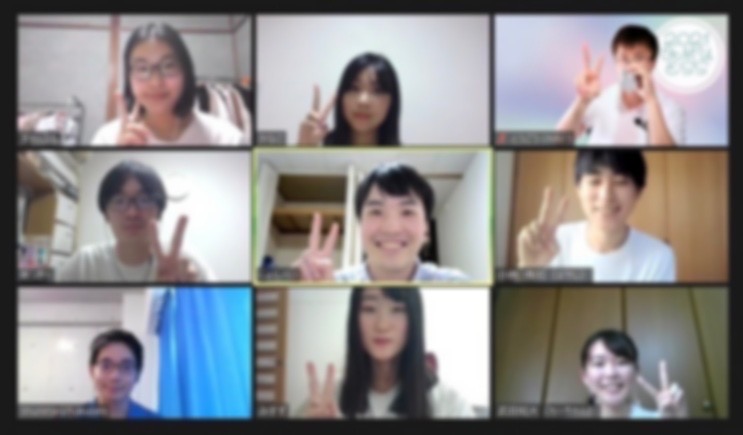 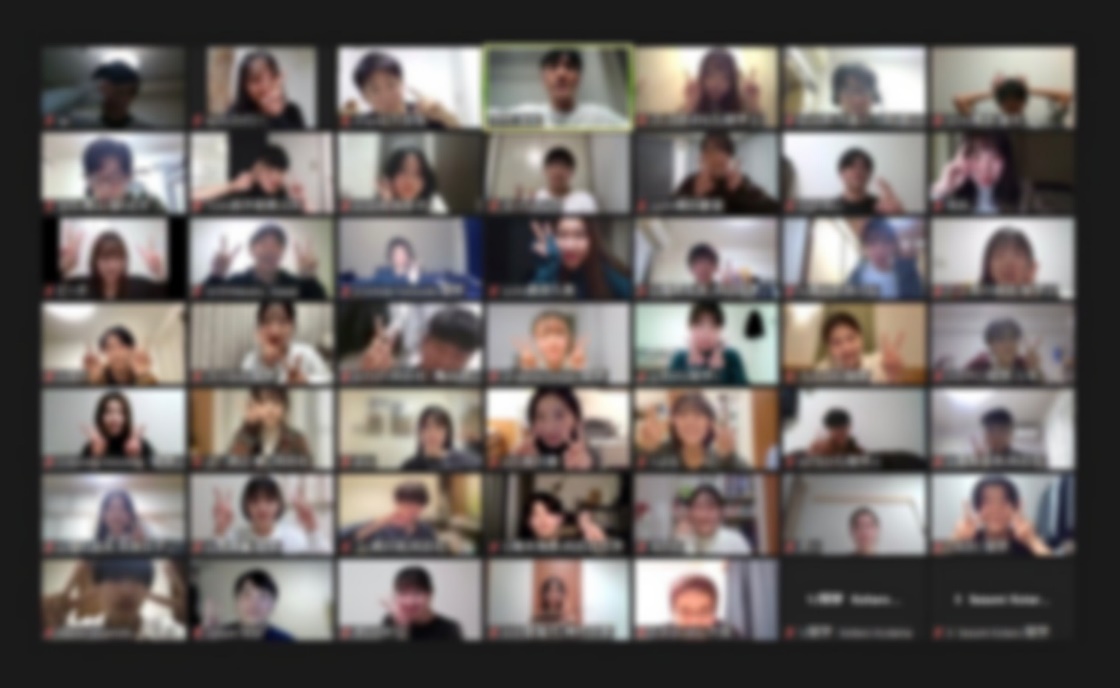 